Smlouva o instalaci a provozu zařízení dálkového přenosu dat  pro účely vzdálené protipožární ostrahy  č. 2022 – 068AB  uzavřená podle § 1746 odst. 2 zákona č. 89/2012 Sb., občanský zákoník, v platném a účinném znění  I. 	 Smluvní strany  1.1 	ECHO alarm, s.r.o.,  se sídlem: Frýdecká 444/257, 718 00 Ostrava - Kunčičky  IČ: 61946702  DIČ: CZ61946702  účet: ČSOB 272589111/0300  zápis v obchodním rejstříku: Krajský soud v Ostravě, spisová značka C 12912  
zastoupená: Lukášem Barvíkem, jednatelem  dále jen „poskytovatel“  a  1.2 	Domov Iris, příspěvková organizace  se sídlem: Rybářská 1223/13, 709 00 Ostrava – Mariánské Hory  IČ: 70631824  DIČ: CZ70631824 (nejsme plátci DPH)  účet: KB 14129761/0100  zastoupená: Mgr. Michalem Mariánkem, MBA, ředitelem  dále jen „klient“  poskytovatel a klient dále společně jen „smluvní strany“.  II. 	Úvodní ustanovení   2.1 	Poskytovatel  je  společností  zabývající  se  poskytováním  služeb  v oblasti  zabezpečovacích  systémů a v souladu s mandátní smlouvou ze dne 17.12.2001 uzavřenou s Českou republikou –  Hasičským  záchranným  sborem  Moravskoslezského  kraje  (dále  jen  „HZS  MSK“),  ve  znění  dodatku č. 1 ze dne 24.7.2003 a dodatku č. 2 ze dne 5.8.2015, je oprávněn provádět pomocí  zařízení dálkového přenosu dat (dále jen „ZDP“) napojení systémů elektrické požární signalizace  (dále  jen  „EPS“)  třetích  osob  pro  účely  přenosu  dat  z EPS  na  pult  centralizované  ochrany  instalovaný u HZS MSK (dále jen „PCO“).  2.2 	Poskytovatel je držitelem příslušných licencí potřebných pro přenos dat pomocí ZDP.   Strana 1 (celkem 9)  2.3 	Klient  je  uživatelem  svěřeného  majetku  zřizovatelem  (Statutární  město  Ostrava)  objektu  Domova Iris na adrese Rybářská 1223/13, Ostrava – Mariánské Hory (dále jen „objekt“), ve  kterém má zřízen EPS a má zájem na připojení EPS instalovaného v objektu na PCO.    III. 	Předmět smlouvy  3.1 	Předmětem  této  smlouvy  je  stanovení  podmínek  a  předpokladů  instalace  a  provozu  ZDP  v objektu klienta ze strany poskytovatele a napojení EPS instalované v objektu klienta na PCO  prostřednictvím ZDP.  3.2 	Služby poskytované poskytovatelem podle této smlouvy zahrnují, není-li dále uvedeno jinak:  
3.2.1. 	instalaci ZDP v objektu klienta;  3.2.2. 	napojení EPS instalované v objektu klienta na ZDP;  3.2.3. 	zajištění přenosu dat prostřednictvím ZDP na PCO;  3.2.4. 	nepřetržitý servis a pravidelné revize ZDP.  3.3 	Služby poskytované poskytovatelem podle této smlouvy nezahrnují:  
3.3.1. 	údržbu a provoz EPS;  3.3.2. 	provádění vzdálené ostrahy;  3.3.3. 	provádění přímé (fyzické) ostrahy objektu;  3.3.4. 	provádění vlastních požárních zásahů.  3.4 	Pro účely provádění vzdálené ostrahy prostřednictvím ZDP klient uzavře samostatnou smlouvu  s HZS MSK.  IV. 	Instalace a údržba ZDP v objektu  4.1 	Poskytovatel  se  zavazuje  bez  zbytečného  odkladu  poté,  co  klient  splní  technické  podmínky  připojení EPS na PCO (viz dále v čl. V), instalovat v objektu klienta na místě k tomu vhodném  a určeném dohodou smluvních stran ZDP, skládající se z přenosového zařízení a antény.  4.2 	Vlastníkem ZDP je po celou dobu trvání této smlouvy poskytovatel.  4.3 	Klient  se  zavazuje  poskytnout  poskytovateli  pro  účely  instalace  ZDP  veškerou  potřebnou  součinnost.  4.4 	Klient se zavazuje zřídit a poskytnout bezplatně poskytovateli kabelový přívod k ZDP z místní  LAN  sítě  (kabelem  min.  UTP  CAT5)  s  možností  přímého  přístupu  na  „Internet“  (protokolem  TCP/IP, UDP s DHCP nebo statickou IP adresou pro ZDP).  4.5 	Náklady  provozu  ZDP  (tj.  spotřebovanou  elektrickou  energii)  hradí  klient.  Klient  je  povinen  zajistit, aby k ZDP neměly přístup nepovolané osoby, a v případě zjištění jakéhokoliv poškození  ZDP nebo manipulace s ním tuto skutečnost neprodleně ohlásit poskytovateli.  Strana 2 (celkem 9)  4.6 	Poskytovatel  zajišťuje  pravidelné  revize  ZDP  jedenkrát  ročně  v termínu  předem  dohodnutém  s klientem a dále nepřetržitý servis ZDP (hlášení poruch na tel. xxxxxxxxx v pracovní době od  7:00 do 15:30 nebo xxxxxxxxx mimo pracovní dobu).  4.7 	Klient  se  zavazuje  po  ukončení  platnosti  této  smlouvy  poskytovateli  umožnit  přístup  k ZDP  a jeho demontáž z objektu.  V. 	Technické podmínky, testovací provoz  5.1 	Klient  bere  na  vědomí,  že  nezbytnou  podmínkou  pro  instalaci  ZDP  za  účelem  připojení  EPS  instalované v objektu na PCO je splnění technických podmínek připojení EPS na PCO, které jsou  blíže specifikovány na webových stránkách HZS MSK.  VI. 	Odpovědné osoby klienta  6.1 	Klient je povinen určit alespoň tři osoby, které budou poskytovatelem seznámeny s obsluhou  a způsobem  napojení  EPS  prostřednictvím  ZDP  na  PCO  a  budou  odpovědné  za  komunikaci  s poskytovatelem ZDP zejména při signalizaci poruchy ZDP nebo v souvislosti havárií v objektu  (dále  jen  „odpovědné  osoby  klienta“  či  jednotlivě  „odpovědná  osoba  klienta“).  Seznam  odpovědných osob klienta, včetně telefonního, mobilního a e-mailového kontaktu, platný k datu  uzavření této smlouvy, tvoří přílohu č. 1 této smlouvy.  6.2 	Klient se zavazuje udržovat seznam odpovědných osob klienta stále aktuální a v té souvislosti  oznamovat změny v seznamu odpovědných osob klienta v dostatečném předstihu poskytovateli  emailem   na   xxxxxxxxx@xxxxxxxxx.cz   V případě   změny   kontaktních 	údajů   uvedených  v předchozí větě je poskytovatel povinen klienta neprodleně informovat.  VII. 	Cena služeb, platební podmínky  7.1 	Smluvní strany se dohodly na ceně za poskytování služeb dle této smlouvy ve výši celkem   3 500,-Kč měsíčně sestávající z:  7.1.1. 	částky  2  900,-Kč  za  nájem  ZDP,  včetně  platby  za  provoz  SIM  karty  instalované  v ZDP  a provoz frekvence pro přenos dat pomocí ZDP;  
7.1.2. 	částky 600,-Kč za nepřetržitý servis ZDP.  7.2 	Nad  rámec  ceny  za  poskytování  služeb  uvedené  v odst.  7.1  výše  se  klient  zavazuje  hradit  poskytovateli:  7.2.1. 	částku 3000,-Kč ročně za pravidelné revize ZDP (2.500,-Kč za revizi, 500,-Kč za kontrolu  provozuschopnosti).  V částce  dle  předchozí  věty  jsou  zahrnuty  náklady  na  dopravu  pověřené osoby poskytovatele do objektu klienta a běžný spotřební materiál;  7.2.2. 	částku 15.000,-Kč jednorázově za připojení a doplnění EPS o rozhraní mezi ústřednou EPS  a ZDP tak, aby EPS byla způsobilá připojení na PCO.  Strana 3 (celkem 9)  7.3 	Cena  za  poskytování  služby  dle  odst.  7.1.1  a  7.1.2  výše  bude  poskytovatelem  klientovi  vyúčtována  fakturou  vždy  nejpozději  do  10.  kalendářního  dne  po  skončení  příslušného  kalendářního měsíce, za který je fakturováno. Cena za pravidelné revize ZDP dle odst. 7.2.1 bude  poskytovatelem  klientovi  vyúčtována  fakturou  vždy  nejpozději  do  10.  kalendářního  dne  po  provedení revize ZDP. Cena za připojení a doplnění EPS dle odst. 7.2.2. bude poskytovatelem  klientovi vyúčtována fakturou  nejpozději do  10. kalendářního  dne  po  samotné instalaci  ZDP.  Faktury vystavené poskytovatelem budou splňovat náležitosti daňového dokladu. Zasílání faktur  bude probíhat elektronicky na emailovou adresu: xxxxxx@xxxxxxxxx.cz.   7.4 	Částky  uvedené  v této  smlouvě  jsou  uvedeny  bez  DPH.  Poskytovatel  je  oprávněn  k těmto  částkám připočítat DPH v zákonné výši.  7.5 	Lhůta splatnosti faktur činí 14 kalendářních dnů ode dne doručení klientovi. Nebude-li faktura  obsahovat některou povinnou nebo dohodnutou náležitost, nebo bude chybně vyúčtována cena  nebo  DPH,  je  klient  oprávněn  fakturu  ve  lhůtě  5  dnů  ode  dne  doručení  vrátit  poskytovateli  k provedení opravy. Ode dne doručení opravené faktury klientovi běží nová lhůta splatnosti.  7.6 	Klient  se  zavazuje  cenu  vyúčtovanou  poskytovatelem  hradit  na  účet  poskytovatele  uvedený  v příslušné  faktuře.  Cena  se  považuje  za  uhrazenou  dnem  připsání  příslušné  částky  na účet  poskytovatele.  7.7 	Cena za poskytování služeb dle odst. 7.1 výše a cena za pravidelné revize ZDP dle bodu 7.2.1  výše  může  být  poskytovatelem  každoročně  upravena  z  důvodu  inflace,  a  to  o  míru  inflace  vyhlášenou  Českým  statistickým  úřadem  za  minulý  kalendářní  rok,  přitom  základem  výpočtu  ceny  na  daný  rok  bude  výše  ceny  za  předcházející  kalendářní  rok.  Pokud  nebude  možnost  stanovit  inflaci  za  předchozí  rok  tak,  aby  byla  zohledněna  v  první  či  v  prvních  měsíčních  úhradách ceny za poskytování služeb toho kterého roku, bude příslušný nárůst za již uhrazené  částky ceny za poskytování služeb uhrazen v rámci té měsíční fakturace, která bude první po  provedení  výpočtu  ceny  pro  daný  rok.  Poskytovatel  je  povinen  písemně  oznámit  klientovi  zvýšení ceny za poskytování služeb a/nebo ceny za pravidelné revize ZDP dle tohoto článku ve  lhůtě nejpozději jeden (1) měsíc před prvním termínem zvýšené platby.  7.8 	V případě,  že  dálkový  přenos  dat  je  po  dobu  nejméně  96  hodin  po  sobě  jdoucích  nefunkční  z důvodu poruchy ZDP, má klient nárok na slevu z ceny za poskytování služeb ve výši 1/30 ceny  za poskytování služeb dle odst. 7.1 výše za každý další den, ve kterém bude ZDP nefunkční.  VIII. 	Další práva a povinnosti smluvních stran   
8.1 	Poskytovatel se touto smlouvou zavazuje:  8.1.1. 	zajišťovat všestranný servis, spočívající v opravě nebo výměně případně vadné části ZDP  za část bezvadnou a to po celou dobu trvání smlouvy. V případě zjištění poruchy ZDP  bude klient bezodkladně vyrozuměn dispečerem HZS MSK;  8.1.2. 	dostavit se v rámci nepřetržitého servisu do objektu klienta k opravě ZDP, dle provozních  možností co možná nejrychleji po nahlášení poruchy poskytovateli, a to v kterýkoliv den  a  v kteroukoliv  denní  dobu.  Pokud  servisní  zásah  připadne  na  dobu,  kdy  v příslušném  Strana 4 (celkem 9)  objektu nebude přítomen klient nebo jím pověřená osoba, bude poskytovatel telefonicky  kontaktovat 	odpovědnou 	osobu 	uvedenou 	v seznamu 	vedeném 	podle 	čl. 	VI.  Poskytovatel  se  zavazuje  vyvinout  maximální  úsilí,  aby  se  k opravě  ZDP  dostavil  nejpozději  do  tří  hodin  od  okamžiku  nahlášení  poruchy;  v případě,  že  však  je  u poskytovatele hlášeno více poruch na různých objektech nebo u různých uživatelů ZDP,  bude poskytovatel opravy provádět podle pořadí nahlášení poruch a pro tento případ je  klient srozuměn s tím, že poskytovatel k opravě může nastoupit se zpožděním;  8.1.3. 	seznámit klienta s technickými podmínkami napojení EPS na PCO.  
8.2 	Klient se touto smlouvou zavazuje:  8.2.1. 	zdržet se jakýchkoliv zásahů do ZDP a řídit se pokyny poskytovatele, co se týče podmínek  jeho provozu, resp. zásahů, které by funkci ZDP ohrožovaly;  8.2.2. 	hradit náklady na opravu závad ZDP, které nejsou způsobeny běžným provozem;  8.2.3. 	oznámit poskytovateli bez zbytečného odkladu potřebu opravy ZDP. Při porušení této  povinnosti  poskytovatel  nenese  odpovědnost  za  škodu  tím  způsobenou,  ledaže  se  o potřebě opravy dozvěděl jinak;  8.2.4. 	strpět omezení poskytování služeb v rozsahu nutném pro provedení oprav ZDP;  8.2.5. 	umožnit  poskytovateli  prohlídku  ZDP  za  účelem  kontroly  jeho  stavu,  jeho  pravidelné  údržby  a  eventuálně  servisního  zásahu;  klient  je  oprávněn  dle  svého  uvážení  být  prohlídce přítomen;  8.2.6. 	dodržovat  při  obsluze  a  užívání  EPS  veškeré  pokyny,  s  nimiž  byl  písemně  seznámen  dodavatelem EPS a udržovat EPS v řádném a bezvadném stavu tak, aby předešel hlášení  tzv. falešných poplachů  prostřednictvím  ZDP vyžadujících servisní zásah  (v případě, že  servisní  zásah  poskytovatele  bude  způsoben  chybným  hlášením  EPS,  je  poskytovatel  oprávněn  požadovat  u  klienta  úhradu  nákladů  vynaložených  v souvislosti  s takovým  výjezdem;  8.2.7. 	neprovádět žádné zásahy do napojení EPS na PCO nebo úpravy tohoto napojení a jiné  manipulace 	a 	nepřipojovat 	k EPS 	žádné 	další 	technické 	zařízení 	bez 	vědomí  poskytovatele; za případnou újmu vzniklou následkem poškození napojení EPS na PCO  zásahem třetích osob, příp. neodbornými zásahy nebo nedodržením pokynů pro užívání  EPS ze strany klienta nenese poskytovatel jakoukoliv odpovědnost;  8.2.8. 	oznámit poskytovateli bezodkladně poruchu EPS; klient je povinen nést v plném rozsahu  náklady  případného  planého  výjezdu  jednotek  požární  ochrany  z důvodu  chybné  signalizace EPS;  8.2.9. 	v dostatečném předstihu anebo neprodleně po zjištění (nebude-li předem známo) hlásit  HZS  MSK  vypnutí  zařízení  EPS,  popř.  ZDP,  nebo  zahájení činnosti,  která  může  ovlivnit  činnost EPS, popř. ZDP;  Strana 5 (celkem 9)  8.2.10.  zřídit  v objektu  knihu  provozu  EPS  a  umožnit  poskytovateli  do  této  knihy  nahlížet  a provádět do ní zápisy;  8.2.11.  zajistit fyzickou ostrahu objektu v případech (zejm. při výpadku dálkového přenosu dat)  a dle podmínek vyplývajících z příslušných právních předpisů (zejm. zákon č. 133/1985  Sb., o požární ochraně, v platném znění);  8.2.12.  oznámit poskytovateli bez zbytečného odkladu změny v provozu místní LAN sítě, které  mohou  ovlivnit  chod  ZDP  nebo  způsobit  nefunkčnost  spojení  na  PCO  HZS MSK.  Při  porušení této povinnosti poskytovatel nenese odpovědnost za nefunkčnost přenosové  trasy.  IX. 	Mlčenlivost  9.1 	Obě smluvní strany se zavazují zachovat mlčenlivost o všech skutečnostech, které byly získány  od druhé smluvní strany v souvislosti s plněním této smlouvy a které mají podle své povahy  nebo  podle  vůle  některé  smluvní  strany  zůstat  utajeny  před  třetími  osobami,  a  to  zejména  o všech  skutečnostech  týkajících  se  obchodní  a  technické  povahy  souvisejících  s činností  smluvních  stran,  jakož  i  dalších  informacích  a  údajích,  jejichž  rozšiřováním  by  mohly  být  ohroženy  zájmy  druhé  smluvní  strany  nebo  poškozeno  její  dobré  jméno  na  trhu,  a  dále  se  zavazují,  že  informace  a  poznatky  získané  od  druhé  smluvní  strany  zachovají  jako  důvěrné,  použijí je pouze pro účely, pro které byly předány, a budou je chránit jako své vlastní. Veškeré  takto získané informace a poznatky smluvní strany považují pro účely této smlouvy za obchodní  tajemství.  Smluvní  strany  jsou  oprávněny  zpřístupnit  poskytnuté  informace  a  poznatky  nebo  některé  z nich  svým  vedoucím  pracovníkům,  zaměstnancům,  případně  oběma  smluvními  stranami  písemně  odsouhlaseným  třetím  osobám,  a  to  za  předpokladu,  že  takto  poskytnuté  informace a poznatky budou využity výlučně v rámci plnění této smlouvy. Souhlas s poskytnutím  informací  třetí  osobě  podle  předchozí  věty  nebude  bezdůvodně  odepřen.  Smluvní  strany  výslovně sjednávají, že  poskytovatel je oprávněn informace  podle tohoto  článku, stejně jako  obsah této smlouvy, zpřístupnit HSZ MSK.  9.2 	Závazek mlčelivosti podle tohoto článku smluvní strany sjednávají po dobu platnosti a účinnosti  této smlouvy a dále po dobu tří (3) let od jejího ukončení.  9.3 	Ustanovení  tohoto  čl.  IX.  se  nevztahuje  na  případy  zveřejnění  smlouvy  v registru  smluv  v souladu  se  zákonem  č.  340/2015  Sb.,  o  zvláštních  podmínkách  účinnosti  některých  smluv,  uveřejňování těchto smluv a o registru smluv (dále jen „zákon o registru smluv“). Poskytovatel  výslovně  prohlašuje,  že  souhlasí  s  uveřejněním  plného  znění  této  smlouvy  v  souladu  s ustanoveními  zákona  o registru smluv,  kromě zveřejnění údajů chráněných jinými  právními  předpisy. Smluvní strany se dohodly, že odpovědnost za uveřejnění smlouvy v registru smluv  nese klient. Poskytovatel dále výslovně souhlasí s tím, aby tato smlouva byla vedena v evidenci  smluv, která je veřejně přístupná, dále výslovně souhlasí s tím, aby tato smlouva byla v plném  rozsahu zveřejněna na webových stránkách určených klientem.  Strana 6 (celkem 9)  X. 	Smluvní pokuty  10.1 	Dojde-li k porušení odstavce 6.2 a žádná z odpovědných osob klienta nebude dosažitelná (ať už  z důvodu neaktuálních údajů nebo z jiné příčiny), je klient povinen uhradit poskytovateli smluvní  pokutu ve výši 2.000,-Kč za každý jednotlivý marný výjezd k nahlášené opravě či revizi ZDP.  10.2 	V případě prodlení se zaplacením ceny za poskytování služeb nebo ceny za pravidelné revize  ZDP nebo jakékoliv jejich části je klient povinen zaplatit poskytovateli smluvní pokutu ve výši  0,05 % z dlužné částky za každý započatý den prodlení.  XI. 	Limitace výše škody  11.1 	Případná náhrada škody včetně ušlého zisku  nebo jiné újmy ze strany poskytovatele, vzniklá  klientovi během jednoho kalendářního měsíce trvání této smlouvy, je omezena do výše měsíční  ceny za poskytování služeb dle čl. 7.1 této smlouvy.  XII. 	Trvání smlouvy, závazky po ukončení smlouvy  12.1 	Tato  smlouva  se  uzavírá  na  dobu  neurčitou.  Poskytování  služby  provozu  zařízení  dálkového  přenosu  dat  bude  zahájeno  prvním  dnem  kalendářního  měsíce  následujícího  po  samotné  instalaci ZDP.  12.2 	Tato smlouva může být ukončena dohodou smluvních stran nebo písemnou výpovědí učiněnou  kteroukoli  ze  smluvních  stran.  Výpovědní  lhůta  činí  2  měsíce  a  počíná  běžet  prvním  dnem  kalendářního měsíce následujícího po doručení výpovědi druhé smluvní straně.  12.3 	Kterákoliv  smluvní  strana  může  od  této  smlouvy  odstoupit  s účinností  ode  dne  doručení  písemného  odstoupení  druhé  smluvní  straně  v případě  podstatného  porušení  této  smlouvy  touto  druhou  smluvní  stranou.  Za  podstatné  porušení  smlouvy  ze  strany  klienta  opravňující  poskytovatele odstoupit od smlouvy se považuje mimo jiné:  12.3.1.  nesplnění technických podmínek připojení uvedených v odst. 5.1 této smlouvy;  12.3.2.  prodlení s úhradou ceny služeb nebo jakékoliv její části o více než 30 kalendářních dnů;  
12.3.3.  jednání klienta, v jehož důsledku došlo k poškození ZDP nebo takové poškození hrozí;  
12.3.4.  porušení povinnosti aktualizovat seznam odpovědných osob klienta dle odst. 6.2;  XIII. 	  Závěrečná ustanovení  13.1 	Tato smlouva se řídí českým právem. Práva a povinnosti smluvních stran výslovně neupravená  touto  smlouvou  se  řídí  příslušnými  ustanoveními  zákona  č.  89/2012  Sb.,  občanský  zákoník,  v platném a účinném znění.  13.2 	Tato smlouva nabývá platnosti a účinnosti dnem jejího podpisu oběma smluvními stranami.  13.3 	Poskytovatel se v souladu se zákonem č. 320/2001 Sb., o finanční kontrole ve veřejné správě  a o změně  některých  zákonů,  v platném  znění,  zavazuje  spolupůsobit  při  výkonu  finanční  kontroly. Tato povinnost se rovněž týká těch částí nabídek, smlouvy a souvisejících dokumentů,  které  podléhají  ochraně  podle  zvláštních  právních  předpisů  (např.  jako  obchodní  tajemství,  Strana 7 (celkem 9)  utajované skutečnosti) za předpokladu, že budou splněny požadavky kladené právními předpisy,  např. zákonem č. 255/2012 Sb., o kontrole (kontrolní řád).  13.4 	Jakýkoliv dopis, oznámení či jiný dokument bude považován za doručený druhé smluvní straně,  bude-li doručen na adresu uvedenou u dané strany v záhlaví této smlouvy, nebo na jakoukoli  jinou  adresu  oznámenou  touto  stranou  druhé  straně  pro  účely  doručování  písemných  oznámení.  V  případě  pochybností  se  má  za  to,  že  písemnost  zaslaná  doporučenou  poštovní  přepravou byla doručena třetí den po dni odeslání písemnosti.  13.5 	V případě,  že  se  jakékoliv  ustanovení  této  smlouvy  ukáže  neplatným,  neúčinným  nebo  nevymahatelným,  zůstávají  ostatní  ustanovení  této  smlouvy  nedotčena.  Smluvní  strany  se  dohodnou na  náhradě  takového  neplatného,  neúčinného nebo  nevymahatelného  ustanovení  ustanovením jiným, které nejblíže splňuje tytéž obchodní účely, jako ustanovení nahrazované.   13.6 	Tato  smlouva  může  být  měněna  nebo  doplňována  jen  písemnými  číslovanými  dodatky  podepsanými oběma smluvními stranami s výjimkou aktualizace přílohy č. 1, která je měněna  postupem podle odst. 6.2 této smlouvy.  13.7 	Smluvní strany prohlašují, že si tuto smlouvu řádně přečetly, s celým jejím obsahem souhlasí  a na důkaz toho, že se jedná o projev jejich svobodné a vážné vůle, který není činěn v tísni ani za  nápadně nevýhodných podmínek, připojují své podpisy.  13.8 	Smlouva  je  vyhotovena  ve  dvou  výtiscích,  z  nichž  každá  smluvní  strana  obdrží  po  jednom  výtisku.  V Ostravě, dne____________                          	 	V Ostravě, dne _____________                                  	________________________ 		________________________  
 			ECHO alarm, s.r.o. 			Domov Iris  
 		Lukáš Barvík, jednatel 	Mgr. Michal Mariánek, MBA,  ředitel         Strana 8 (celkem 9)  Příloha č. 1  ECHO alarm, s.r.o.  
Frýdecká 444/257  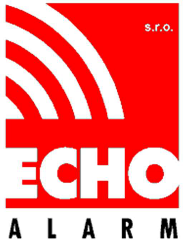 718 00  Ostrava - Kunčičky                                      	     	 	 	         	tel/fax: xxxxxxxxx   E-mail: http://www.echoalarm.cz  Seznam odpovědných osob klienta  Strana 9 (celkem 9)  Jméno  telefon  mob. telefon  e-mail  